Зачем логопед задает домашние задания?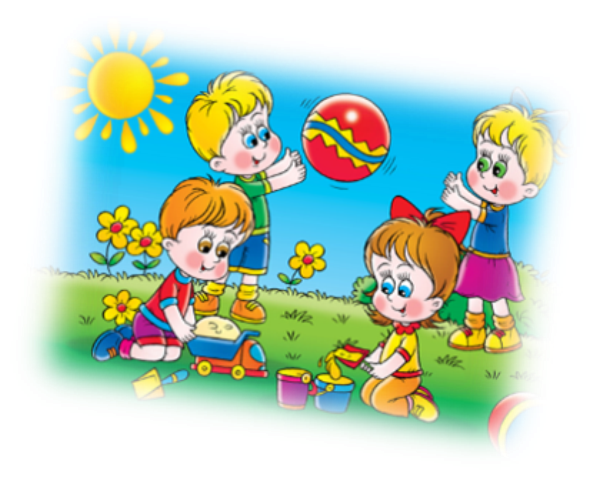 Выполнение еженедельного домашнего задания способствует наилучшему закреплению изученного на логопедических занятиях материала и даёт возможность свободно использовать полученные знания, умения и навыки во всех сферах жизнедеятельности ребёнка.Домашнее задание ребёнок выполняет в индивидуальной рабочей тетради под обязательным присмотром взрослого. Желательно, чтобы с ребёнком занимался постоянно один из родителей – это помогает ребёнку и взрослому настроиться, и придерживаться знакомых единых требований. Выполнение дома определённых видов работы по заданию логопеда дисциплинирует вашего малыша и подготавливает к ответственному выполнению будущих школьных домашних заданий.Так что же логопед задаёт для выполнения на дом?Задания строятся на материале лексической темы, изучаемой всю предшествующую неделю на подгрупповых и индивидуальных занятиях, проводимых логопедом.Задания включают в себя основные разделы:Артикуляционная гимнастика, включающая упражнения, подготавливающие артикуляционный уклад для постановки отсутствующих звуков.В дальнейшей работе добавляются упражнения на автоматизацию (правильное произношение поставленных звуков в слогах, словах, фразовой и самостоятельной речи ребёнка). Эти упражнения должны выполняться дома ежедневно от 3 до 5 раз в день. Упражнения выполняются перед зеркалом (чтобы ребёнок мог себя контролировать). Необходимо добиваться чёткого, точного, плавного выполнения движений.Задание на развитие фонематического восприятия и воспитание основ звуко - слогового анализа и синтеза.Серия лексико – грамматических заданий направлена на обогащение пассивного словаря, а главное на стимулирование и использование в активной речи ребёнка полученных знаний, путём упражнений на словообразование, изменение по родам, числам и падежам, на согласование прилагательных и числительных с существительными; словоизменение при помощи приставок, суффиксов, объединение основ; подбор родственных, обобщающих и уточняющих слов.Задания по развитию связной речи: это построение простых и сложных распространённых предложений с предлогами и без (по схеме); это рассказы-описания по плану и схеме; по серии сюжетных картинок и по одной сюжетной картине, с опорой на предметные картинки и по представлению, используя опорные слова; пересказы и самостоятельные творческие рассказы детей; заучивание подобранных для ребёнка стихов.Задания на развитие мелкой моторики и подготовки руки к письму: обведение по контуру, дорисовывание элементов, штриховка в различных направлениях разными способами по образцу; работа с трафаретами и шаблонами; вырезывание и вклеивание картинок; рисунки, аппликации, графические диктанты; печатание букв, слогов, слов и предложений и небольших связных текстов.Задания на закрепления навыков грамоты и чтения: прочитывание слоговых таблиц, с последующим усложнением и увеличением объёма текстов; ребусы, кроссворды и занимательные задания с изученными буквами.ЧТО НЕОБХОДИМО ЗНАТЬ И ПОМНИТЬ РОДИТЕЛЯМ ПРИ КОНТОРОЛЕ ЗА ВЫПОЛНЕНИЕМ ЗАДАНИЯ РЕБЁНКОМ ДОМА:Домашнее задание в индивидуальной тетради записывает логопед. Домашние задания выполняются не в один приём. А разбиваются на части (по10-15 минут работы).Не рекомендуем выполнять задания в воскресенье вечером перед сном. Большую пользу принесёт выполнение задания небольшими порциями (по 2-3 упражнения): в пятницу в вечерние часы, суббота и воскресенье в дневное время. Артикуляционная гимнастика и автоматизация звуков выполняется ежедневно до 3-х раз в день. Остальные задания выполняются однократноВсе задания прочитываются взрослыми для ребёнка вслух. Эти задания ребёнок выполняет устно, а взрослый вписывает в тетрадь ответ ребёнка, не корректируя его: сохраняя все произнесённые окончания и формы слов.Графические задания ребёнок выполняет самостоятельно (рисует, выполняет штриховку и пр.) но под обязательным присмотром взрослого. Тогда рабочая тетрадь будет выглядеть аккуратно, красиво и красочно на протяжении учебного года. Контроль за выполнением домашнего задания позволяет поддерживать тесную взаимосвязь между логопедом и родителями, общей целью которых является успешная коррекция речи ребёнка и всесторонняя подготовка его к обучению в школе.ПАМЯТКА(правила занятий с ребёнком дома)Заниматься с ребёнком дома ежедневно.Занятия проводить в спокойной доброжелательной обстановке.Время проведения занятий 10-15 минут.Хвалите ребёнка за каждое, даже небольшое достижение.Артикуляционные упражнения выполнять перед зеркалом, чтобы ребёнок мог себя контролировать.Все задания (кроме графических) выполняются устно, а взрослый вписывает ответ ребёнка.Графические задания ребёнок выполняет самостоятельно под обязательным наблюдением взрослого.Уважаемые родители!Желаем вам в работе с детьми терпения, искренней заинтересованности и успехов.